Colloque National sur les élèves à haut potentiel11 mars 2021 – 9h15https://www.ac-paris.fr/portail/jcms/p1_1695170/ehp-75https://www.ac-paris.fr/portail/upload/docs/application/pdf/2021-03/colloque_ehp_sketchnotes_2021.pdf https://www.ac-paris.fr/portail/jcms/p1_1808265/colloques-sur-la-scolarisation-des-eleves-a-haut-potentielIntroduction : Christophe KERRERO recteur île de FranceEdouard GEFFRAY directeur général de l’enseignement scolaire du ministère de l’EN de la jeunesse et des Sports. 	Historique du concept d’éducation : Modèle humaniste conçu sur modèle du préceptorat : un maitre un élève puis un maitre une classe Conséquence : pour transmettre un modèle humaniste – mais essayer de voir la classe pas comme une seule tête mais comme des individus singuliers avec des aptitudes particulières. = Ecole Inclusive. Former le futur citoyen éclairé. Prendre en considération tout individu. Chacun y a sa place. NB Jean SON et BRASSINS collège qui accueillent des élèves EHPPiste de travail du colloque : l’indentification des élèves (repérer accompagner et former) et il y a plusieurs intelligences. Avoir une approche différenciée en fonction de l’enfant. Accompagner l’entourage et l’élève EHP. Québec Emilie ROUAUD !!Différents profils HP : mieux les repérer et les comprendreDimitri AFGOUSTIDISIntroduction : Quel terme utiliser ? En Amérique : « gifted child » « doué surdoué » -douance au canada. Mais inclus notion de don. « Elève précoce intellectuellement » : correspond à une logique développementale avec un concept d’âge mais quel âge ? âge mental âge scolaire âge développemental = attention car à quel âge précoce parle t on? En europe : high habilities : proche de l’idée de haut potentiel mais ne prend pas en compte les performances, des réalisations à partir des capacités élevésPhilocognitif : investissement des processus cognitif. Education : haut potientiel Repérage : 	Sur quels indices ? En s’appuyant sur test psychométrique nécessaire mais aussi discutable et insuffisante. Nécessaire : s’entendre en tant que praticien avec un critère commun et partagé pour identifier. Critères aussi officiels Discutable : quant à certains seuil QI car difficile de faire une différence entre les QI élevé et quant à la nature de qui est mesuré, cad quel type de processus nous mesurons, quel type de profil, qu’est ce qu’on attend intelligence et dans quel but. Insuffisante : il faut alors ajouter d’autres données que les données psychométriques. Evaluation proposée et conçue à partir de population tout veant mais pas spécifiquement sur EHPMichelle Caroff nouvelle évaluation pour faire du surmersure au profilLes traits des EHP : Traits cognitifs : 	-Traitement très rapide de l’information au détriment de la métacognition ( diff à expliquer la façon dont on abouti à une réponse) En pédagogie pourtant méta est très important. 	-Fonctionnement cognitif holistiques et détriment du séquentiel : vision des choses assez global et non analytique. Education : on représente les choses de manière analytiqye et non global. 	-Fonctionnement cognitif abductif : raisonnent à la base des sciences empirique – capacité de percevoir des rapports inapercu entre des infirmation des concept, pensée créative = la créativité est à travailler pour EHP -Philicognition : cognitif complexe et linéaire. Linéaire plus facile à accompagner dans l’enseignement. --Différence entre le déclaratif ( le langage) et le faire le procédural -Compréhension sur langage au pied de la lettre et sensible à la polysémie des mots -Hétérogénéité aux différentes épreuves des tests. Traits affectif paradoxal :- hypersensibilité, hyper sensorialité, troubles d’humeur mais d’autrefois apathie, indifférence, enfant téflon, trouble du sommeil. Grubard : sommeil paradoxal Ensemble de traits cités mais tous n’ont pas tous les traits = plusieurs profils possibles. Les théories et les profils : Le HP serait une formation défensive contre une diff. psychique – un surdéveloppement de l’intelligence contre une défense contre une difficulté psychique? nuance car dans cette vision on met de côté les processus cognitifsThéories de l’Intelligence : diversité des intelligences Dyssynchronie : décalage entre des fonctions différentes. Mais on ne peut pas le prendre comme un trait constitutionnel. Cf. Vaivre DouretProfil hétérogène aux tests de QiLa néoténie : hétérochronie dans le développement des fonctions biologiques Approches pédagogique :Quel contenus et quelles structures proposées : CF Lautrey. Plusieurs modes de scolarisation mis en place en fonction des contenus et des structurations scolaires : 		Groupement par âge ou niveau scolaire : prise en compte de la structure		Regroupement interclasse : décloisement – prise en compte du contenu disciplinaire 		Enrichissement des activités ( Pull out) 		Accélération et saut de classe mais sous-tend de se demander quels contenus n’est pas nécessaire alors. Le bénéfice est sur la vitesse d’acquisition. Mais souvent organisation plus bénéfiques pour l’enseignant que pour l’EHP.  Questionnement : EHP – dyslexie et troubles associé – diagnostiques différenciel est important. « enfant doublement exceptionnel ». Car on peut être EHP et dys. Conclusion : Comprendre un EHP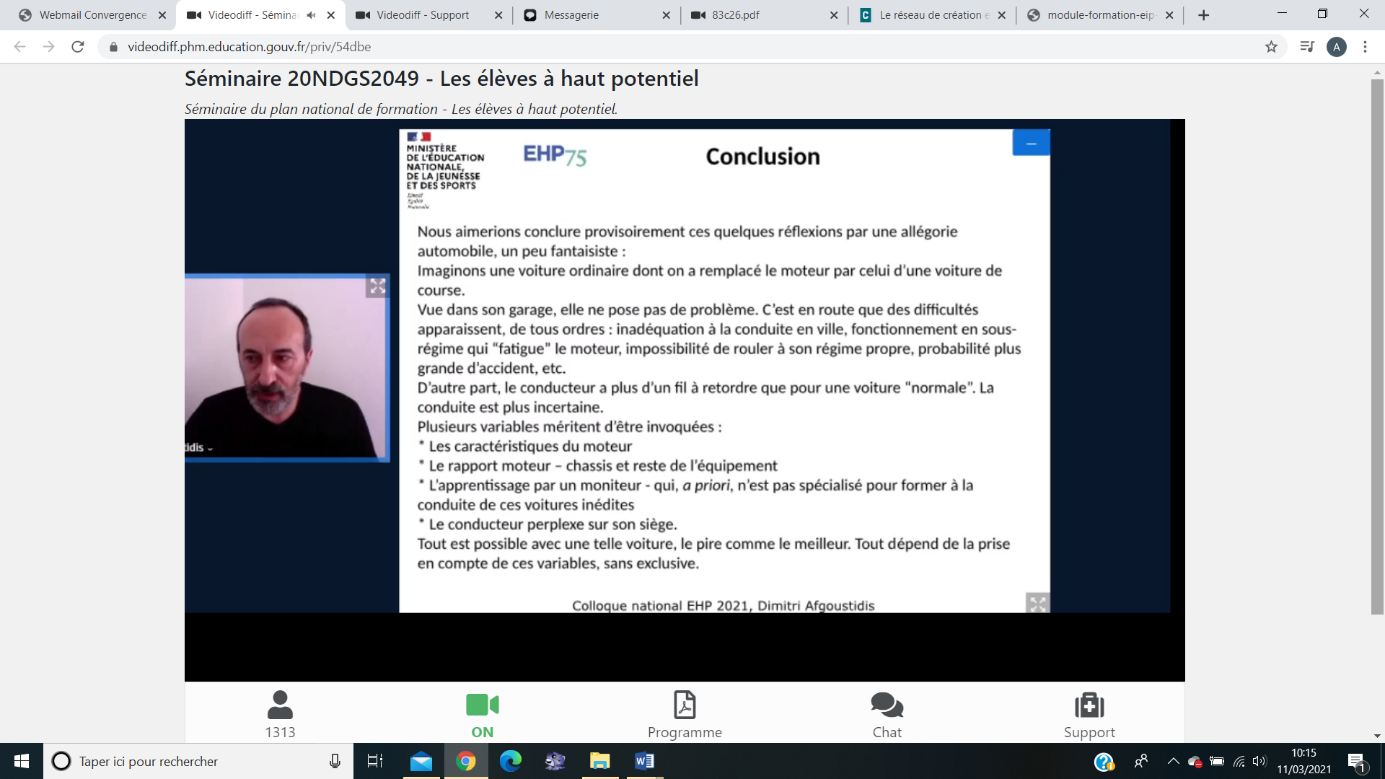 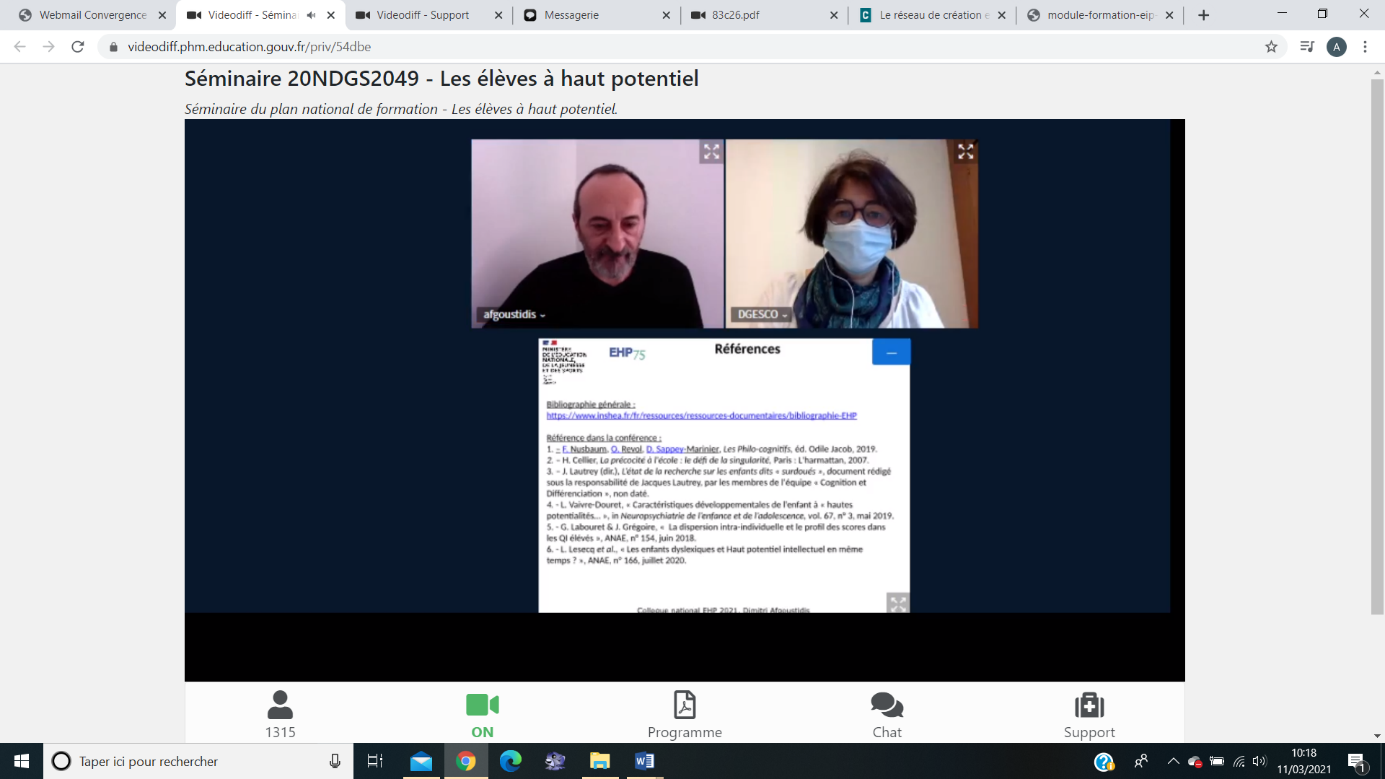 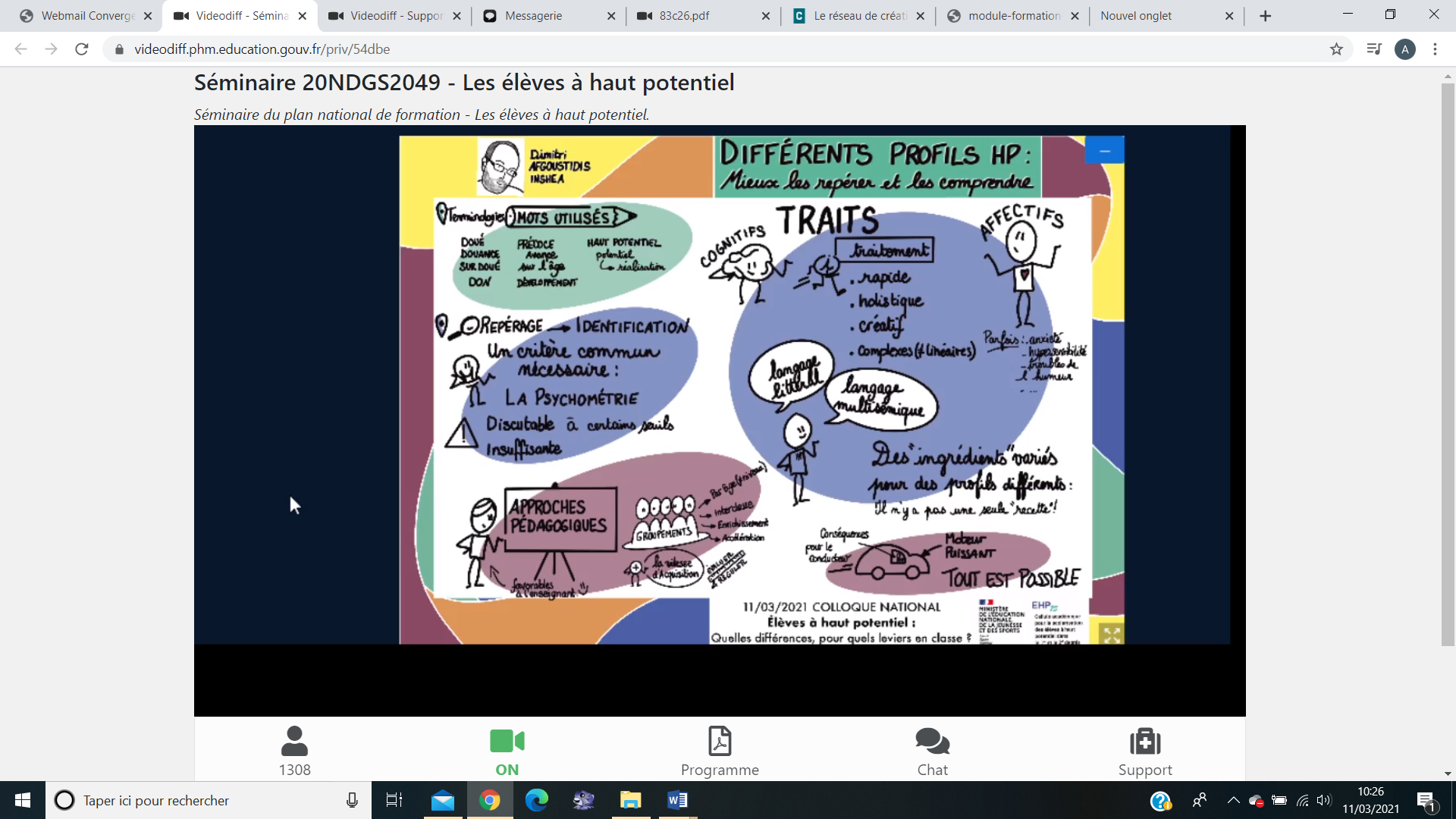 Questionnement : 	Instabilité psychomotrice : TDAH même quand s’intéresse à un sujet, l’instabilité motrice perdure – pour un EHP : quand intéressée par un sujet, l’instabilité psychomotrice s’efface. => trouver activités qui font sens. 	Age de diagnostic différenciel Personnalisation des parcours et complexité : recherche sur le sait de classe Jacques henri GUIGNARD et Sylvie TORDJMAN Centre national d’Aide aux enfants et adolescents à Haut potentiel CNAHP Rennes Rapport delaubier : https://gex-sud.circo.ac-lyon.fr/spip/spip.php?article55Quelles autres mesures d’accélération ? L’accélération : Le saut de classe Une parmi les mesures d’accélération du parcours scolaire. L’idées est que leurs capacités d’apprentissage vont permettre de suivre et répondre à un ennui et aux besoins à des éducatifs. Saut de classe : pas une condition indispensable d’être EHP pour qu’il est saut de classe Perception saut de classe : L’élève va devoir rattraper année scolaire et intégré nouveau groupe de pairs. Mais est ce que ça ne va pas poser pb sur le bien être des enfants. Donc on peut avoir des réticences de proposer ces mesures. Crainte sur sa réussite scolaire et son bien être scolaire à court et long terme. Quel est l’apport et l’intérêt pour l’élève ? qui va porter la décision ? Donc cette mesure est de moins en moins utilisée. Dans d’autres pays c’est très exceptionnel. Effets : présentation d’analyse faite sur la questionSur le plan scolaire : Méta-analyse de Steenbergen-Hu et Moon : effets positifs des mesures d’accélération et pas d’effets délétères sur le développement socio-émotionnelEtude de Kretshmann : compare des élèves qui ont sauté une classe par rapport à des élèves ordinaires sur un exercice de franaix mais pas de différences significatives = ça n’a pas fait de mal ce saut de classe. Etude de Jendoubi ( CRED : rapport de l’éducation en suisse sur le saut de classe) majorité garde leur avance. Enseignants avis positif. Et le point de vue de l’élève alors ? remarque personnelle. DEPP en France : entrée au CP à 5 ans. Pas de préjudice scolaire. NB : selon milieu favorisé nuance à avoir Sur le plan des relations sociales  Etude Hoogeveen : concept de soi social plus faible, image négatives auprès des autres. En fonction de l’étude : relation aux pairs et sur eux-mêmes a un effet plus ou moins négatif. Etude : 493, 56 ont sauté une classe. Dans secteur privé (plus de saut de classe dans le privé). Questionnaire sur bien-être scolaire et sentiment d’intégration. Est-ce que quand je saute une classe, est-ce que je suis bien intégrée ? => sentiment d’intégration scolaire plus faible pour ceux qui ont sauté une classe. Sur vie scolaire : vie scolaire un peu mieux. Plus on se sent intégrer plus on est satisfait de sa vie scolaire. Les sauts de classe : quand sentiment d’intégration plus faible, satisfaction de vie scolaire chutée. Ne semble pas porté préjudice sur le plan académique MAIS sur le plan socio-affectif nuance. = prendre en compte le profil global dans la décision. Du coup, prendre d’autres mesures. L’enrichissement : Quelles mesures spécifiques : >Progression accéléré en restant dans sa classe avec pédagogie différencié>accélération du cursus saut de classe raccourcissement du cycle>enrichissement dans certaines disciplines >décloisonnement avec regroupement interclasses par disciplines projet>classes à plusieurs niveaux avec âges différents>regroupement intraclasse avec sous-groupe de niveau Il est nécessaire avant de prendre une décision de s’appuyer sur des outils d’aide de médiation et d’aide à la décision d’ajustement du parcours scolaire. Outil d’échange formalisé ou outils d’évaluation et les outils d’aide à la décision et outil d’accompagnement en s’appuyant sur personnes ressources comme psy qui est là pour recueillir QADAPS questionnaire d’aide à la décision d’Ajustement du Parcours Scolaire : support permettant de rassembler les infirmations de tous les acteurs 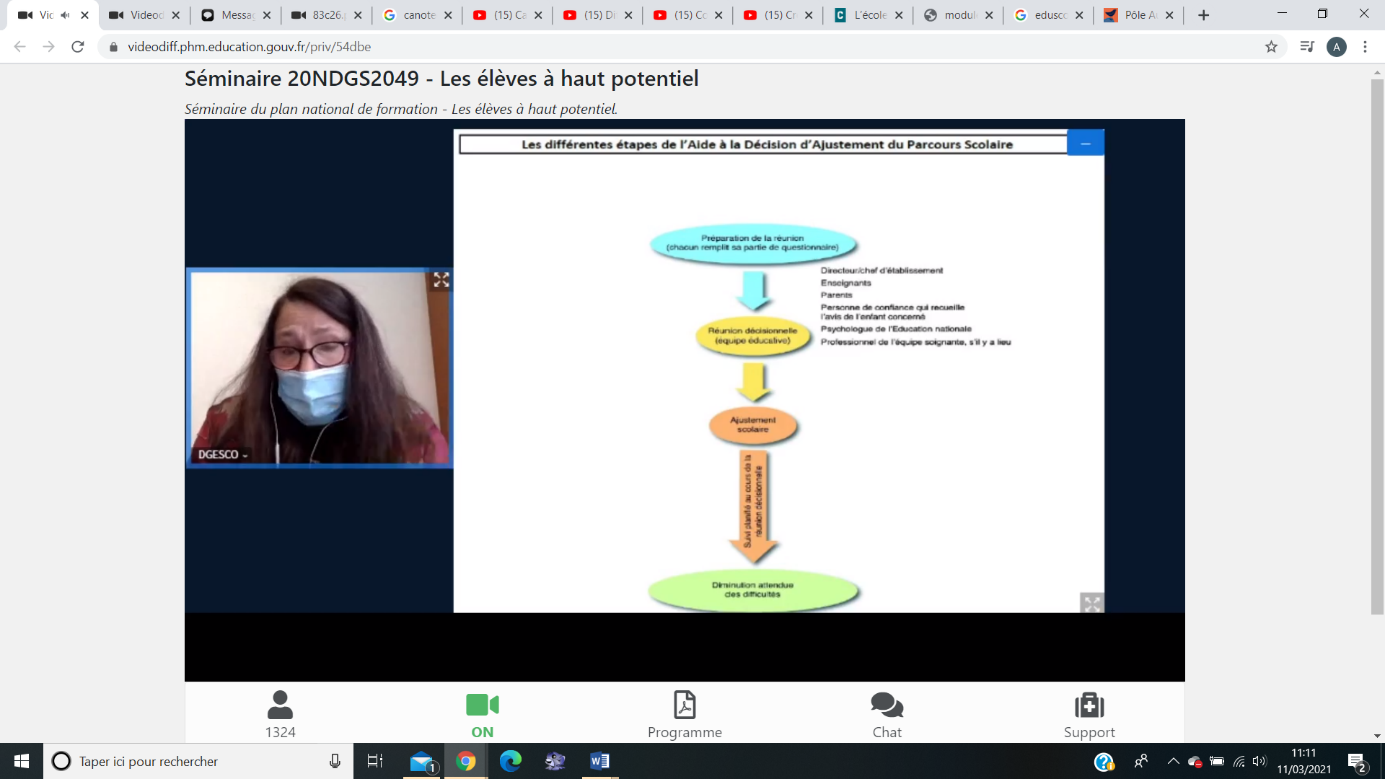 https://www.qadaps.fr/ https://eduscol.education.fr/1188/ressources-pour-la-personnalisation-des-parcours-des-eleves-haut-potentielhttps://www.education.gouv.fr/bo/2009/45/mene0900994c.htmlressources pédagogiques  : http://www.ac-versailles.fr/dsden91/cid140842/les-ressources-pedagogiques.html ppre http://cache.media.education.gouv.fr/file/Sante_scolaire/48/0/DAA_EHP_ee(1)_1153480.pdf apprendre à apprendre : http://www.cndp.fr/crdp-besancon/?id=cartes-heuristiquestribulation d’un petit zèbre https://les-tribulations-dun-petit-zebre.com/2014/07/17/je-soupconne-un-haut-potentiel-intellectuel-chez-mon-enfant-par-ou-commencer/ http://www.ac-versailles.fr/dsden91/cid122767/eleves-a-haut-potentiel-e.h.p.html https://gex-sud.circo.ac-lyon.fr/spip/spip.php?article55Tour d’horizon des mesures d’enrichissement mises en œuvre au Québec Emilie ROUAUDComment enrichir ?	Développement axé sur connaissance – projet l’élève : renzoulé et gagné – développer sa connaissance de soi et les réinvestir. 	Plutôt que de faire du sur mesure pourquoi ne pas voir à l’échelle de la classe pour tous ? On part du potentiel qui demande à germer, puis haut potentiel. 	Enrichir : 2/3 du temps pour apprentissage et 2h pour autre chose. Dans l’école : pour la personnalité, tous les mardis ateliers philo en classe ordinaire pour aller dans besoin de profondeur et de questionnement. La boîte à calme : outils de cohérence cardiaque, de pleine conscience, autorégulation émotionnelle sur PC. Pour les connaissances : les conférences du projet SEUR : monter une programmation d conférences avec un étudiant qui vient en classe pour transmettre connaissance. Projet oser entreprendre : malgré leur connaissance, besoin d’être utile : la constellation de l’OURS jeu de création littéraire https://constellationdelours.info/  et https://constellationdelours.info/telecharger-le-jeu/La magie des maths : https://lamagiedesmaths.ulaval.ca/Mentorat canada : ressources rencontre de mentor et mentoré : https://www.mentoringcanada.ca/fr/front  https://mentoratquebec.org/programmes-de-mentorat/ Ecole en réseau en ligne : https://eer.qc.ca/H2 aventure visite virtuelle Séjour d’immersion : pour les enfants RAI modèle répondre à l’intervention ??Emilie Rouaud UdeM douance (pro) Problématique : inclure la famille !! ça n’a rien à voir avec le milieu socio-économique et culturel.  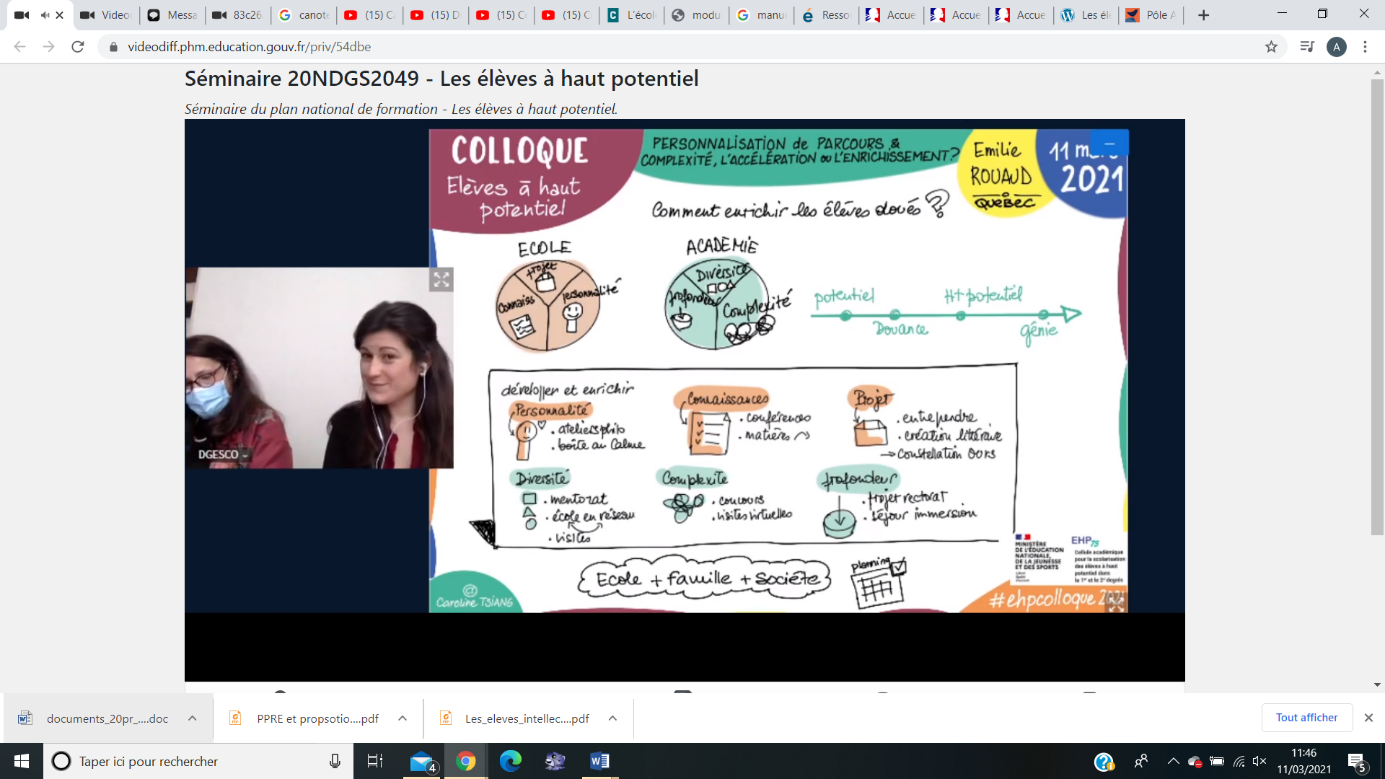 Ergothérapeute : la difficulté du passage à l’écrit pour EHPBénédicte Rizet Ponchon Les pré-requis pour écrire : 	Deux processus dans la mise en place de l’écriture : 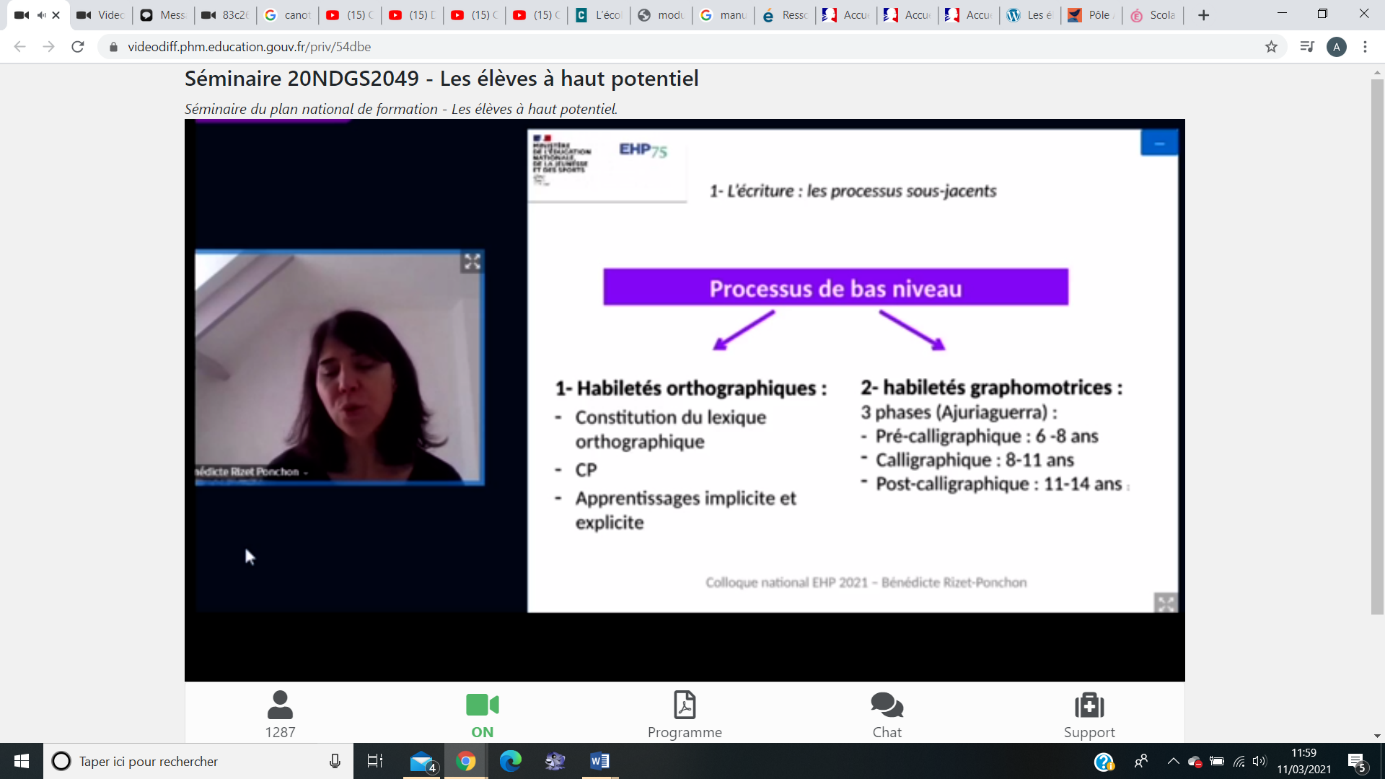 Automatisation se fait à partir du CE2 Milieu de CM2 : phase de personnalisation de l’écriture pour être fonctionnelle. 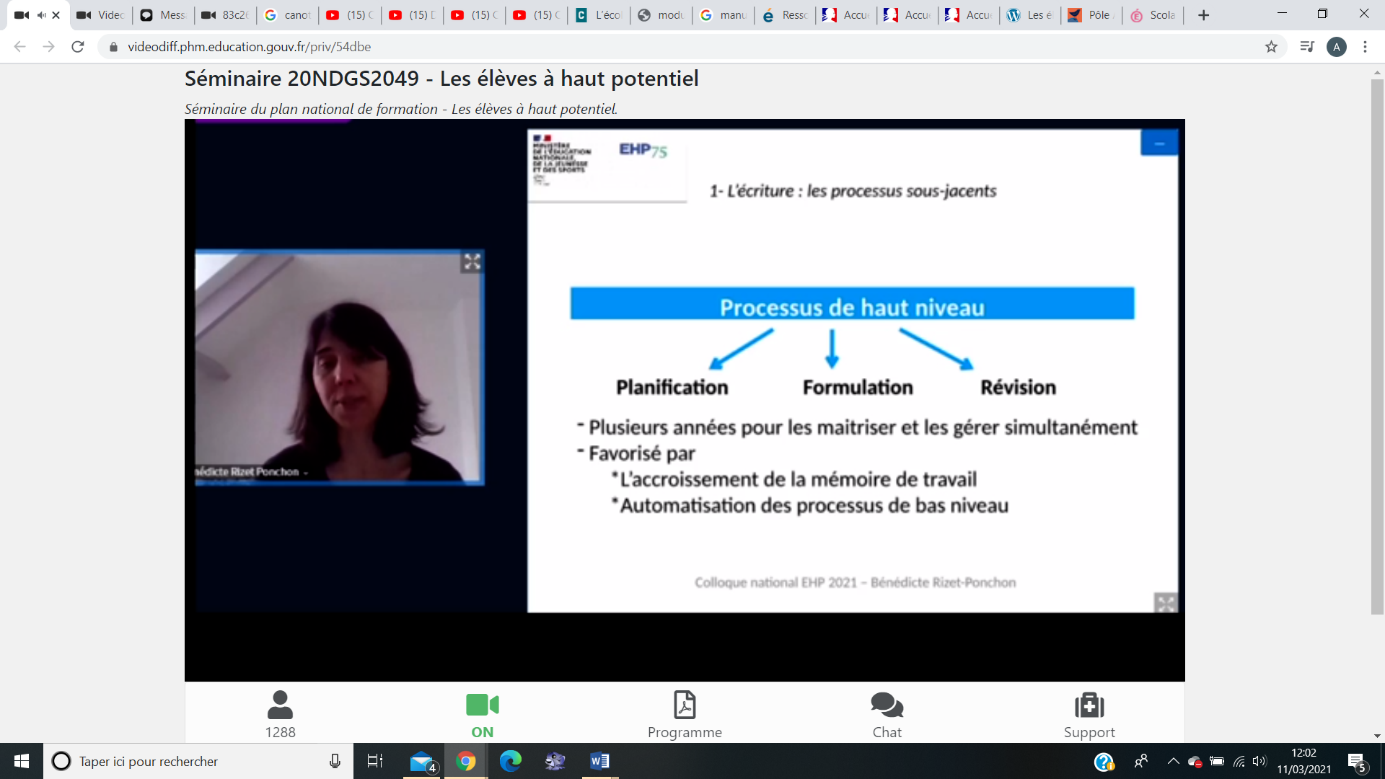 Pour qu’il y ait écriture : automatisation des processus de bas niveau pur dégager ressources attentionnelles et développer processus de haut niveau. Entre 5 à 20% de la population scolaire : retard d’écriture Pour EHP : gestion de la production écrite très difficile. Ses diff s’expriment à tout âge (ex : gs ne veut pas passer à l’écrit / en élémentaire : grande lenteur dans la production / collège : vitesse d’inscription trop lente). Diff : Au niveau du geste : douleurs dans le bras et le poignet. Diff dans orthographe car pas de stock lexical. Diff dans mise en route de la pensée, trop d’idée donc diff. d’en faire la synthèse Diff pour la motivation et auto jugement très négatif Hypothèses pour expliquer les diff. : Par encore de vraies réponses dans la littérature scientifique : peut-être diff graphomotrice qui auraient une origine praxique ou bien cognitive Erratum : Compensation très importante du coup on peut ne pas apercevoir les diff graphique Selon Vaivre et Douret : fonctionnement neuro développemental différent, sur investissement cognitif au détriment du domaine moteur. De manière globale quand en diff graphique il y a une fragilité d’activité graphomotrice – activité de haut niveau plus développées que activité de bas niveau Peut aller vers un trouble dysgraphique avec comorbidité important. Diff de poser ce diagnostic car EHP ont une grande capacité à compenser Chez dysgra si trouble négligé : baisse d’intérêt pour tâche graphique scolaire augmente niveau d’anxiété. Accompagnement de lecture : comment ? Diag. précoce très important en extérieurA  l’école : PPRE ou PAP si diagnostiqueLenteur graphique : pourquoi ? Pas d’attrait pour l’exercice / ennui car assez de stimuler car a compris le principe de l’exerciceIls ont une exigence pourtant de leur écriture et des normes graphiques (ils gomment et recommencent) Pensée en arborescence : du coup quand écrit mot ça lui fait penser à d’autres choses, du coup pensée échapper et exercice pas fini Faiblesse d’exécution motrice qui nécessite rééducation Trouble du langage écrit associé. Limiter copie car pas stimulant pour eux. Ne pas ajouter d’exercices d’application. Temps supplémentaire pour évalution dans le cas de diff motrices Privilégier une restitution orale ( synthèse vocale) Propostiion textes à trous QCM carte à légender etcExemple : dans la lune, donc n’écrit pas et tâche pas terminée. Manque de soin et de qualité : pourquoi ? Désintérêt pour la tâche Impulsivité motrice Trouble langage écrit associé car attention porté sur transcription sur orthographe et grammaire que ça dégrade le geste grapho moteur Que faire ? Bienveillance et tolérance – passer contrat : on regarde comment tu fais tes lettres et ont vas dire que pour ton a et ton o tu le fis cmme ça et je le saurai Ne pas dire non c’est faux c’est pas ce que j’atendais Ligne seyes sont toxique : feuille blanche avec un seul lignage ? Quand EHP a du mal à rédiger ou à reformuler réponses : pourquoi ? Pensée en arborescence du coup pas possible d’organiser. Pensée par analogie : absence de méthodo.Apprendre à formuler et à rédiger ses réponses, verbaliser la méthode à utiliser travail en petit groupe pour écouter les autres. Que proposer en extérieur/rééducation ? 	Quand diff est avérée :Rééducation graphique : ergo grapho psychomot orthophoPrise en compte du trouble du langage écrit orthophoEstime de soi psy  Approche métacognitive pour intellectualiser l’écriture : expliquer pourquoi on accroche de telle ou telle façon, pourquoi lettre plus grande que l’autre. Si trop couteux : ordinateur pour synthétiser via ordinateur. Ergothérapeute aide à mettre en place outil et de choisir logiciel pertinente. Questionnement : Intérêt à écriture cursive et script ? Dépend de sa graphomotricité. Est-ce qu’il a besoin d’un lever de crayon ? Mais pour certains lever le crayon leur permet de décharger la crispation sur crayon. A voir avec enfant au cas par cas. Le rôle du médecin EN dans le parcour du EHPBrigitte MOLTRECHT – conseillère technique DGESCOPAP ou PAP pour EHP ? si trouble d’apprentissage associé : OUI – voir avec médecin scolaire ou médecin coordonnateur Orientation : certains EHP aiment la professionnalisation et aiment aussi pouvoir passer d’une passerelle à une autre. Ne pas les enfermer dans un cursus mais leur permettre de pouvoir vivre leur projet personnel. Diff de relation social et harcèlement !!!!! Haut potentiel : quand les troubles s’en mêlent TSLA TDAH TSA Olivier REVOLAccompagner l’enfant HP porteur du trouble du neuro-développement.Grand principe : chercher à automatiser !! Film : le français pas si compliqués https://www.dailymotion.com/video/x2khbhr Le neurodéveloppement : Ensemble des mécanismes qui structurent la mise en place des réseaux du cerveau impliqués dans la motricité, la vision, l’audition, le langage ou les interactions socialesAltération d’un ou plusieurs de ces réseaux : troubles du langage – troubles des apprentissages – difficulté à communiquer ou à interagir avec l’entourage – dysphasie – tsla - Les enfants qui présentent 3 caractéristiques : 	Précocité intellectuelle QI précoce à 130 – insistance à se débrouiller - rage de maitriser selon Winner 1997Qi hétérogènes – plus performant dans compréhension et similitudes mais moins oour épreuves chiffres et codes. Un HP peut masquer autre chose comme TND  et c’est quelque chose qui va durer. Développement du cerveau d’arrière en avant jusqu’à 25 ans. On reste HP etc toute sa vie. Toutes les régions du cortex sont utilisées donc va plus vite dans le traitement de l’information : démarche analytique insuffisante car vision globale. Avec pensée en arborescence. EHP + :Dyslexie Dyspraxie Dysgraphie TDAH TSA Mais des fois pas repérer que ce soit HP ou trouble. Conséquence : mauvaise image de soi – capacité intellectuelle sous-estimés – des fois ni en réussite ni en échec – Les enfants dys et TDAH : ¼ d’une classe. Quand tut en même : épuisement au niveau attentionnel du coup impact sur dyslexie. Peuvent aussi avoir un trouble visio attentionnel en sautant des lignes. TDA/H : filles ont trouble d’attention sans hyperactivité. Ils n’aiment pas les tâches répétitives – les consignes – pb d’écriture – sentiment d’injustice – s’isole perte d’estime de moi – échec scolaire Intolérance au délai : sélection d’activités générant un plaisir immédiat comme les jeux vidéos TDAH : pensées aléatoires donc ne se souvient pas des questions posées Distrait – mais pas toujours et pas depuis toujours. Contrat de comportement Entrainer les compétences sociales Tuteur avec renforcement positif avec ses pairs ( TDAH) HP guidance par l’enseignant HP faire quelque chose d’autre en travaillant HP : par défis avec quizz par exemple. TDAH stimuler et proposer des activités captivantes sur court terme Mémoire de travail : 20s pour écouter et traiter information. Mais TDAH altération de la mémoire de travail.Filles !!!! il y en a !!! 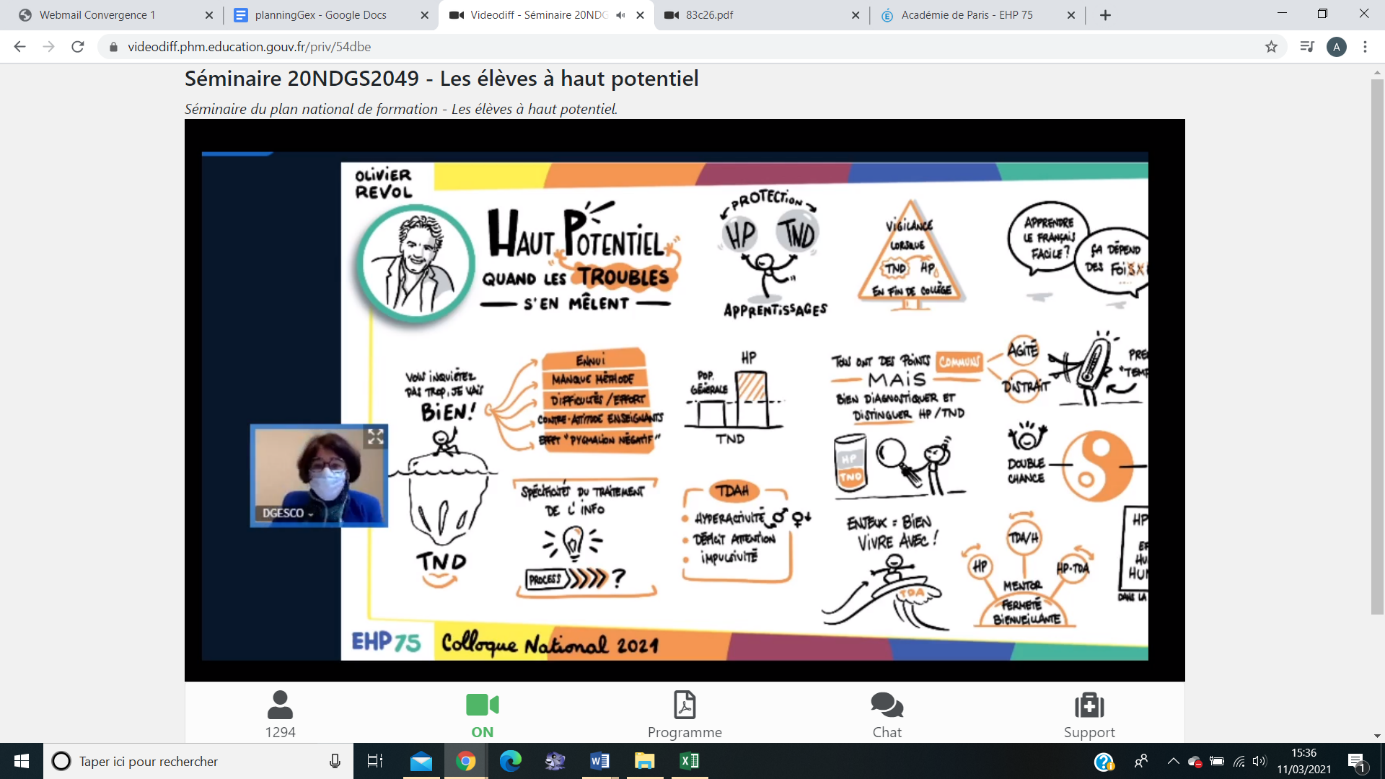 Quelles ressources pour la personnalisation des parcours des EHP Grille d’observation présentes sur le VADEMECUM EHPAvec fiche ressources d’enrichissement de différenciation = où ? Ne pas avoir peur de mettre plusieurs EHP ensemble dans une même classe. EDT à réfléchir !! durant évaluation et examens : réfléchir à allègement aussi. Comment tu sais ? comment tu sais que tu sais ? comment tu as fait ?  au sujet de l’organisation du matériel méthodo? de l’organisation dans l’espace ? lui faire prendre conscience des attendus de l’enseignant. Attention au souffre-douleur et au harcèlement. Sketchnoting : carnet de griffonnage + prise de note allégée + leur demander de réaliser un poster avec la notion et leur stratégie et méthode pour réussir. Atelier canopé en mars sur le sketchnoting. Carte heuristique pour organiser sa pensée. 